АДМИНИСТРАТИВНАЯ ПРОЦЕДУРА № 17.82Включение в государственный реестр организаций, которые могут выступать уполномоченным лицом по управлению общим имуществом совместного домовладения (далее в настоящем пункте – реестр), внесение изменений в реестр, исключение из реестра***** Предоставляется заявителем по запросу местного исполнительного комитета в случае принятия решения, не связанного с отказом в осуществлении административной процедуры.Документы и (или) сведения, представляемые гражданином для осуществления административной процедурыпри включении в реестр:

письменное заявление, содержащее сведения, подтверждающие соблюдение условий включения в реестр

документы, подтверждающие наличие у организации материально-технической базы, необходимой для содержания и обслуживания общего имущества совместного домовладения

копии гражданско-правовых договоров по управлению общим имуществом совместного домовладения за последний год с предъявлением оригиналов для сверки

копии документов, подтверждающих наличие у руководителя организации и его заместителей высшего образования, либо среднего специального (технического, экономического, юридического) образования, либо иного среднего специального образования и опыта работы в сфере жилищно-коммунального хозяйства не менее трех лет, а также документа, подтверждающего освоение ими содержания образовательной программы обучающих курсов по вопросам управления общим имуществом совместного домовладения с предъявлением оригиналов для сверки

при внесении изменений в реестр – письменное заявление

при исключении из реестра – письменное заявлениеРазмер платы, взимаемой при осуществлении административной процедурыбесплатноМаксимальный срок осуществления административной процедуры20 рабочих днейСрок действия справки, другого документа (решения), выдаваемых (принимаемого) при осуществлении административной процедуры 	бессрочноК сведению граждан!С вопросами по осуществлению данной административной процедурыВы можете обратиться:•  в службу «Одно окно» райисполкома: г. Осиповичи, ул.Сумченко, 33, тел. (802235) 66191, 56998, 56614, 27786, 142Режим работы: понедельник с 8.00 до 20.00вторник-пятница с 8.00 до 17.00К сведению граждан!С вопросами по осуществлению данной административной процедурыВы можете обратиться:•  в службу «Одно окно» райисполкома: г. Осиповичи, ул.Сумченко, 33, тел. (802235) 66191, 56998, 56614, 27786, 142Режим работы: понедельник с 8.00 до 20.00вторник-пятница с 8.00 до 17.00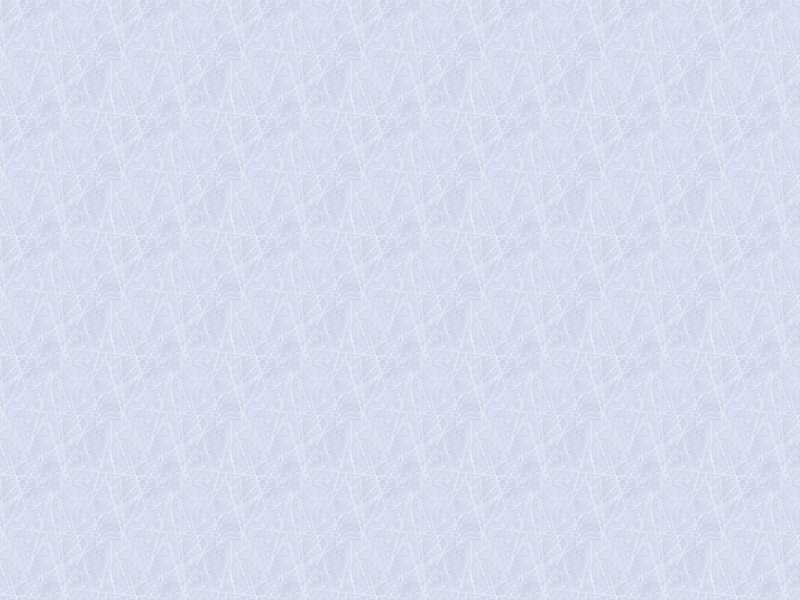 